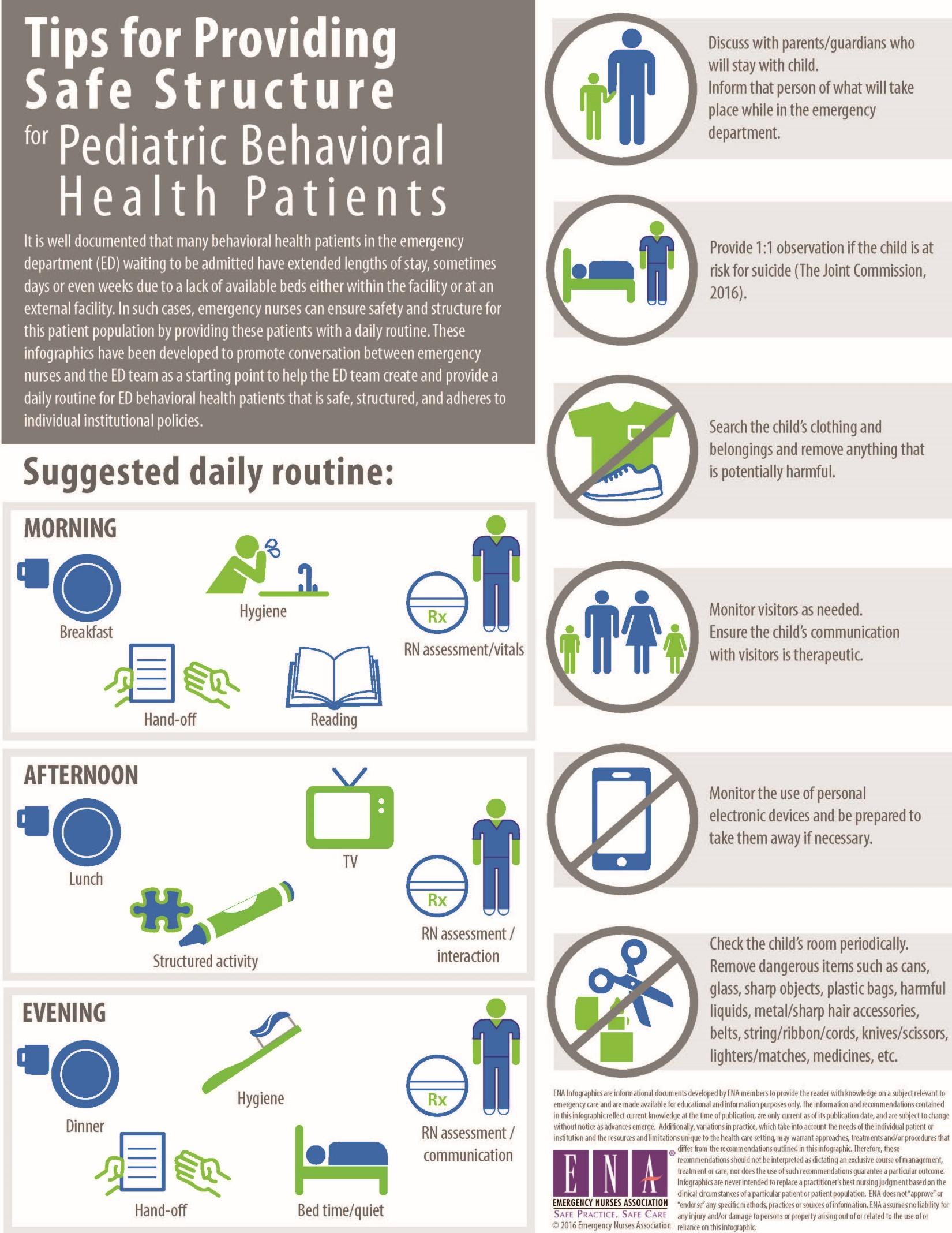 Your Daily Schedule 			Today’s date: ___________                      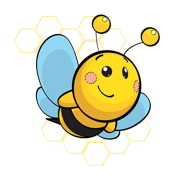 Your nurse today is: _____________________________Your medical provider today is:____________________Created by: Jessica Ranford and Madeleine Thoms TimeActivities Scheduled Activities Completed7-9 amBreakfast timeMorning self-careCreate goal for the dayCheck-in with nurse (or mental health provider, if available)________________________________________________________________________________________9-11amTeam safety reviewMovement/exercise activities*Activities*__________________________________________________________________11am-1pmLunch timeQuiet/rest time____________________________________________1-3pmMovement/exercise activities*Activities*Snacks available__________________________________________________________________3-5pmReview goal for the dayCheck-in with nurse (or mental health provider, if available)__________________________________________________________________5-7pmDinner timeActivities*____________________________________________7-9pmEvening self-careSleep/relaxation activities*Bedtime__________________________________________________________________